О внесении изменений в постановление администрации поселка Березовка от 23.10.2023 №530 «Об утверждении Положения о Комиссии по рассмотрению вопросов размещения нестационарных торговых объектов и разработке схемы размещения нестационарных торговых объектов на территории муниципального образования поселок Березовка Березовского района и её состава»С целью упорядочения размещения объектов мелкорозничной сети и с учетом нормативов минимальной обеспеченности населения площадью торговых объектов, а также необходимости обеспечения населения торговыми услугами в местах отдыха и проведения досуга, в соответствии с частью 3 статьи 10 Федерального закона от 28.12.2009 № 381-ФЗ «Об основах государственного регулирования торговой деятельности в Российской Федерации», Постановлением Правительства Красноярского края от 21.06.2022 № 534-п 
«Об установлении сроков продления без проведения торгов договоров на размещение нестационарных торговых объектов и объектов для осуществления развозной торговли, включая договоры аренды для размещения указанных объектов на земельных участках, 
в зданиях, строениях, сооружениях, находящихся в государственной собственности или муниципальной собственности, разрешений на право организации рынка, договоров и иных разрешительных документов на право организации и проведения ярмарок на территории Красноярского края, а также порядка их продления», Приказом министерства сельского хозяйства и торговли Красноярского края от 27.09.2018 № 555-о «Об установлении Порядка разработки и утверждения схемы размещения нестационарных торговых объектов органами местного самоуправления муниципальных образований Красноярского края», руководствуясь Уставом поселка Березовка Березовского района Красноярского края,ПОСТАНОВЛЯЮ:1. Внести в Постановление администрации поселка Березовка от 23.10.2023 №530 «Об утверждении Положения о Комиссии по рассмотрению вопросов размещения нестационарных торговых объектов и разработке схемы размещения нестационарных торговых объектов на территории муниципального образования поселок Березовка Березовского района и её состава» следующие изменения:– Приложение №1 к Постановлению администрации поселка Березовка от 23.10.2023 №530 «Об утверждении Положения о Комиссии по рассмотрению вопросов размещения нестационарных торговых объектов и разработке схемы размещения нестационарных торговых объектов на территории муниципального образования поселок Березовка Березовского района и её состава» изложить в редакции, согласно приложению № 1 к настоящему постановлению.– Приложение № 2 к Постановлению администрации поселка Березовка от 23.10.2023 №530 «Об утверждении Положения о Комиссии по рассмотрению вопросов размещения нестационарных торговых объектов и разработке схемы размещения нестационарных торговых объектов на территории муниципального образования поселок Березовка Березовского района и её состава»» изложить в редакции, согласно приложению № 2 к настоящему Постановлению.2. Секретарю комиссии ознакомить членов комиссии с настоящим Постановлением.3.Контроль за исполнением настоящего постановления возложить на заместителя Главы поселка по благоустройству М.А. Ковалеву.4. Постановление вступает в силу в день, следующий за днем его официального опубликования в газете «Пригород» и подлежит размещению на официальном сайте администрации поселка Березовка Березовского района Красноярского края www.pgt-berezovka.ru.Глава поселка Березовка                                                                                              А.Н. СабуровСОСТАВ КОМИССИИ ПО РАССМОТРЕНИЮ ВОПРОСОВ РАЗМЕЩЕНИЯ НЕСТАЦИОНАРНЫХ ТОРГОВЫХ ОБЪЕКТОВ И РАЗРАБОТКЕ СХЕМЫ РАЗМЕЩЕНИЯ НЕСТАЦИОНАРНЫХ ТОРГОВЫХ ОБЪЕКТОВ НА ТЕРРИТОРИИ МУНИЦИПАЛЬНОГО ОБРАЗОВАНИЯ ПОСЕЛОК БЕРЕЗОВКА БЕРЕЗОВСКОГО РАЙОНАПОЛОЖЕНИЕО КОМИССИИ ПО РАССМОТРЕНИЮ ВОПРОСОВ РАЗМЕЩЕНИЯ НЕСТАЦИОНАРНЫХ ТОРГОВЫХ ОБЪЕКТОВ И РАЗРАБОТКЕ СХЕМЫ РАЗМЕЩЕНИЯ НЕСТАЦИОНАРНЫХ ТОРГОВЫХ ОБЪЕКТОВ НА ТЕРРИТОРИИ МУНИЦИПАЛЬНОГО ОБРАЗОВАНИЯ ПОСЕЛОК БЕРЕЗОВКА БЕРЕЗОВСКОГО РАЙОНАI. Общие положения1.1. Настоящее Положение определяет порядок работы Комиссии по разработке и корректировке схемы размещения нестационарных торговых объектов, а также рассмотрения заявлений, поступающих от субъектов розничной торговли, о предоставлении им права на размещение нестационарных торговых объектов и иных вопросов, связанных с размещением и функционированием нестационарных торговых объектов на территории муниципального образования поселок Березовка Березовского района (далее – Комиссия).1.2. Комиссия создана в целях:разработки схемы размещения нестационарных торговых объектов на территории муниципального образования поселок Березовка Березовского района (далее – Схема размещения);подготовки заключений о внесении изменений в Схему размещения, на основании которых Администрацией поселка Березовка принимается муниципальный правовой акт о внесении изменений в Схему размещения;рассмотрения заявлений о предоставлении права на размещение нестационарных торговых объектов; о продлении срока действия договора на размещение нестационарного торгового объекта, разрешения, договора и иного разрешительного документа;рассмотрения вопросов, связанных с размещением и функционированием нестационарных торговых объектов на территории муниципального образования поселок Березовка Березовского района. 1.3. В своей деятельности Комиссия руководствуется Конституцией Российской Федерации, Федеральным законом от 06.10.2003 № 131-ФЗ «Об общих принципах организации местного самоуправления в Российской Федерации», Федеральным законом от 28.12.2009 № 381-ФЗ «Об основах государственного регулирования торговой деятельности в Российской Федерации», Постановлением Правительства Красноярского края от 21.06.2022 № 534-п «Об установлении сроков продления без проведения торгов договоров на размещение нестационарных торговых объектов и объектов для осуществления развозной торговли, включая договоры аренды для размещения указанных объектов на земельных участках, в зданиях, строениях, сооружениях, находящихся в государственной собственности или муниципальной собственности, разрешений на право организации рынка, договоров и иных разрешительных документов на право организации и проведения ярмарок на территории Красноярского края, а также порядка их продления», Приказом министерства сельского хозяйства и торговли Красноярского края от 27.09.2018 № 555-о «Об установлении Порядка разработки и утверждения схемы размещения нестационарных торговых объектов органами местного самоуправления муниципальных образований Красноярского края», муниципальными правовыми актами органов местного самоуправления поселения, регламентирующими порядок размещения нестационарных торговых объектов, настоящим Положением.II. Задачи комиссии2.1. Основными задачами Комиссии являются:разработка Схемы размещения;рассмотрение предложений о внесении изменений в Схему размещения;рассмотрение заявлений о предоставлении права на размещение нестационарных торговых объектов; о продлении срока действия договора на размещение нестационарного торгового объекта, разрешения, договора и иного разрешительного документа;подготовка заключений о возможности (невозможности) размещения нестационарных торговых объектов в местах, определенных Схемой размещения;организация упорядочения размещения и включения нестационарных торговых объектов в Схему размещения на территории муниципального образования поселок Березовка Березовского района, с учетом необходимости обеспечения устойчивого развития территории, достижения нормативов минимальной обеспеченности населения площадью торговых объектов;содействие повышению доступности товаров для населения, формированию конкурентной среды на потребительском рынке, сохранению бизнеса.III. Полномочия комиссии3.1. Для реализации возложенной задачи Комиссия осуществляет следующие функции:рассматривает предложения о внесении изменений в Схему размещения, в том числе заявления по предоставлению мест для размещения нестационарного торгового объекта на земельных участках, находящихся на землях, государственная собственность на которые не разграничена, или в муниципальной собственности, не предусмотренных Схемой размещения.вырабатывает рекомендации по размещению нестационарных торговых объектов, рассматривает предложения и обращения индивидуальных предпринимателей, юридических лиц, граждан по включению в Схему размещения на территории поселка Березовка, мест допустимого размещения нестационарных торговых объектов с учетом достижения нормативов минимальной обеспеченности населения площадью торговых объектов;рассматривает проекты схем размещения на территории муниципального образования поселок Березовка Березовского района, выносит свои предложения и рекомендации по их согласованию и утверждению;определяет общие условия контроля за исполнением договоров на право размещения нестационарных торговых объектов;вносит свои предложения по установлению переходных положений при разработке нормативных правовых актов, регулирующих размещение нестационарных торговых объектов на территории муниципального образования;принимает решения о заключении либо отказе в заключении договора на размещение нестационарного торгового объекта без проведения торгов; о проведении торгов на право заключения договора на размещение нестационарного торгового объекта;принимает решения о продлении либо отказе срока действия договора на размещение нестационарного торгового объекта, разрешения, договора и иного разрешительного документа;готовит заключения о возможности и целесообразности включения новых нестационарных торговых объектов в утвержденные схемы;рассматривает достижение нормативов минимальной обеспеченности населения поселения площадями торговых объектов, вносит свои предложения и рекомендации по мерам, направленным на достижение установленных нормативов;принимает решение о необходимости проведения инвентаризации нестационарных торговых объектов на территории поселения, утверждает состав рабочей группы по проведению инвентаризации нестационарных торговых объектов, выносит предложения и рекомендации по итогам инвентаризации нестационарных торговых объектов;осуществляет контроль за работой по демонтажу самовольно установленных нестационарных торговых объектов на территории поселения;взаимодействует с заинтересованными организациями по вопросам, входящим в компетенцию Комиссии.IV. Организация работы комиссии4.1. Комиссия формируется из представителей подразделений, специалистов Администрации поселка Березовка.4.2. На заседания Комиссия вправе привлекать консультантов, специалистов и экспертов, не имеющих право голоса.4.3. Комиссия состоит из председателя, заместителя председателя, секретаря и членов Комиссии.4.4. Председатель Комиссии:руководит деятельностью Комиссии;утверждает повестку дня Комиссии;утверждает регламент заседания Комиссии;определяет место и время проведения заседаний Комиссии;проводит заседания Комиссии;подписывает от имени Комиссии все документы, связанные с выполнением возложенных на Комиссию задач и функций;представляет Комиссию по вопросам, относящимся к ее компетенции;несет персональную ответственность за выполнение возложенных на Комиссию задач;назначает секретаря Комиссии из числа членов Комиссии.4.5. Заместитель председателя Комиссии осуществляет полномочия председателя Комиссии в период его временного отсутствия (отпуск, командировка, временная нетрудоспособность и др.).4.6. Секретарь Комиссии:формирует повестку дня Комиссии;организует сбор и подготовку материалов к заседаниям Комиссии;информирует членов Комиссии о месте, времени проведения и повестке дня заседании;оформляет протоколы заседаний Комиссии;готовит проекты писем (обращений) и выписки из протокола заседания Комиссии в соответствии с принятыми решениями.4.7. Секретарь Комиссии имеет право голоса.В период временного отсутствия секретаря Комиссии (отпуск, командировка, временная нетрудоспособность и др.) его работу по решению председателя Комиссии исполняет любой другой член Комиссии.4.8. Заседание Комиссии является правомочным, если на нем присутствует более половины членов Комиссии. 4.9. Решение на заседании Комиссии считается принятым, если за него проголосовало большинство из присутствующих на заседании членов Комиссии (без учета воздержавшихся). При равенстве голосов принятым считается решение, за которое проголосовал председатель на заседании Комиссии.4.10. Заседания Комиссии проводятся по мере необходимости.4.11. Решения Комиссии оформляются протоколом, который подписывают председатель и секретарь Комиссии.п. Березовка«21 »     05     2024                                                                                                                    № 201Приложение № 1 к постановлениюадминистрации п. Березовкаот « 21 »     05    2024 г. № 201Клюканова Юлия АлександровнаЗвягинцев Павел ИгоревичЧлены Комиссии:заместитель Главы поселка по благоустройству, председатель комиссии;заместитель Главы поселка по жизнеобеспечению, заместитель председателя комиссии;Мартыненко Оксана ВладимировнаФилипович Мария Сергеевна Жукова Яна Сергеевнаглавный специалист по правовым вопросам;главный специалист по вопросам архитектуры 
и градостроительства;ведущий специалист по земельным вопросам;Фиряго Людмила АнатольевнаРаботько Наталья Владимировнаведущий специалист по земельным вопросам;ведущий специалист по земельным вопросам.Приложение № 2 к постановлениюадминистрации п. Березовкаот « 21 »     05     2024 г. № 201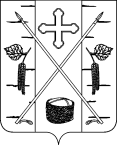 